ミナクール団体紹介カード　作成申込書●申込日：　　　　年　　　月　　　日●団体名：＿＿＿＿＿＿＿＿＿＿＿＿＿＿＿＿＿＿＿＿＿＿＿＿＿＿＿＿＿＿＿（正式名称）●担当者(*)：＿＿＿＿＿＿＿＿＿＿＿＿＿＿　電話番号：＿＿＿＿＿＿＿＿＿＿＿＿(* 本件に関する内容の確認等ご連絡させて頂くときの連絡先に使用します)******************************* カード記載情報 ************************************************************** ミナクール使用欄 *******************************（受付）	（カード作成）	（確認）	（印刷）　/　	　/　	　/　	　/　■団体写真・イメージ　貼り付け（メール等でデータをお送りいただいても結構です）※メールでお送りいただく場合は下記のアドレス（２次元バーコード）をご利用ください。メールアドレス： ren-toi@minakuru.or.jp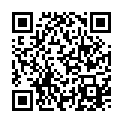 ■団体活動の写真、または団体をイメージした写真やイラストなどを裏面に貼り付けてください■団体活動の写真、または団体をイメージした写真やイラストなどを裏面に貼り付けてください■団体のＰＲ（200文字程度）■団体のＰＲ（200文字程度）■活動情報・主な活動（団体の主な活動や定期的な活動などあれば5行程度（1行は20文字程度）■活動情報・主な活動（団体の主な活動や定期的な活動などあれば5行程度（1行は20文字程度）■会費無　/　有　（年会費　　　　　　円　　　月会費　　　　　　円 ）その他(必要経費など)＿＿＿＿＿＿＿＿＿＿＿＿＿＿＿＿＿＿＿＿＿＿＿＿■入会資格等無　/　有　（資格・経験等必要であれば下に記入してください）（　　　　　　　　　　　　　　　　　　　　　　　　　　　　　　　　　　）■連絡先/
問合せ先住所：〒＿＿＿－＿＿＿＿　　　＿＿＿＿＿＿＿＿＿＿＿＿＿＿＿＿＿＿＿＿＿＿＿＿＿＿＿＿＿＿＿＿氏名：　　　　　　　　　　　　　　　（役職：　　　　　　　）電話：　　　　　　　　　　　　　　ＦＡＸ：　　　　　　　　　　　　　　メール：　　　　　　　　　　　　　　　　　　　　　　　　団体ホームページ等：　　　　　　　　　　　　　　　　　　　　　　　　　■その他
（任意）